LESSON 3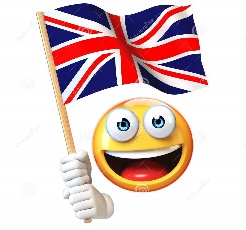 HELLO KIDS! 		HOW ARE YOU? IT’S TIME FOR ENGLISH!Ascolta ed impara la canzoncina per ripassare i numerihttps://www.youtube.com/watch?v=85M1yxIcHpw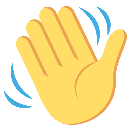 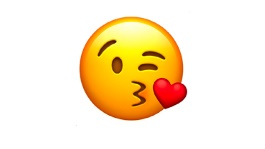 See you soon!	Bye bye! 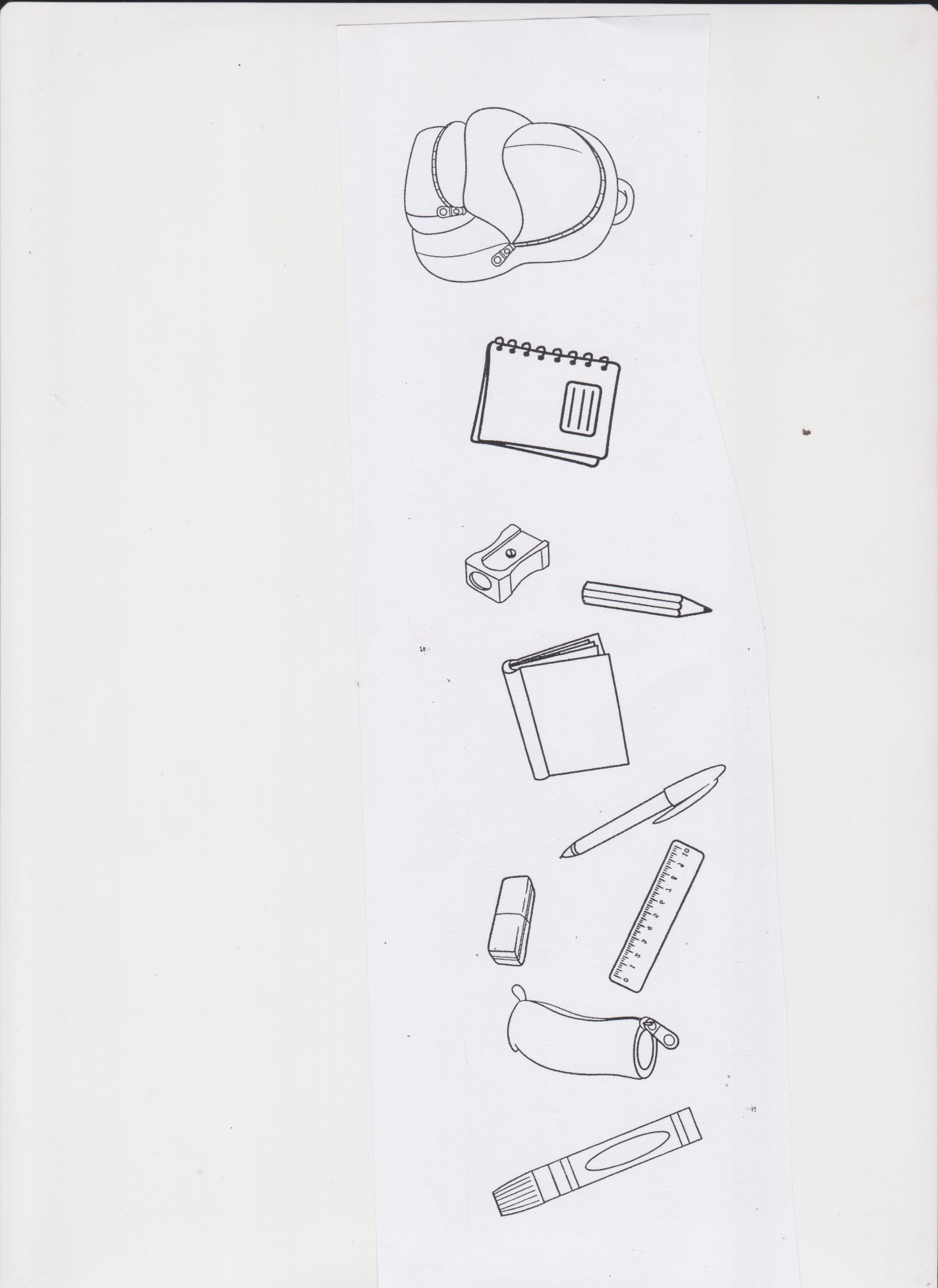 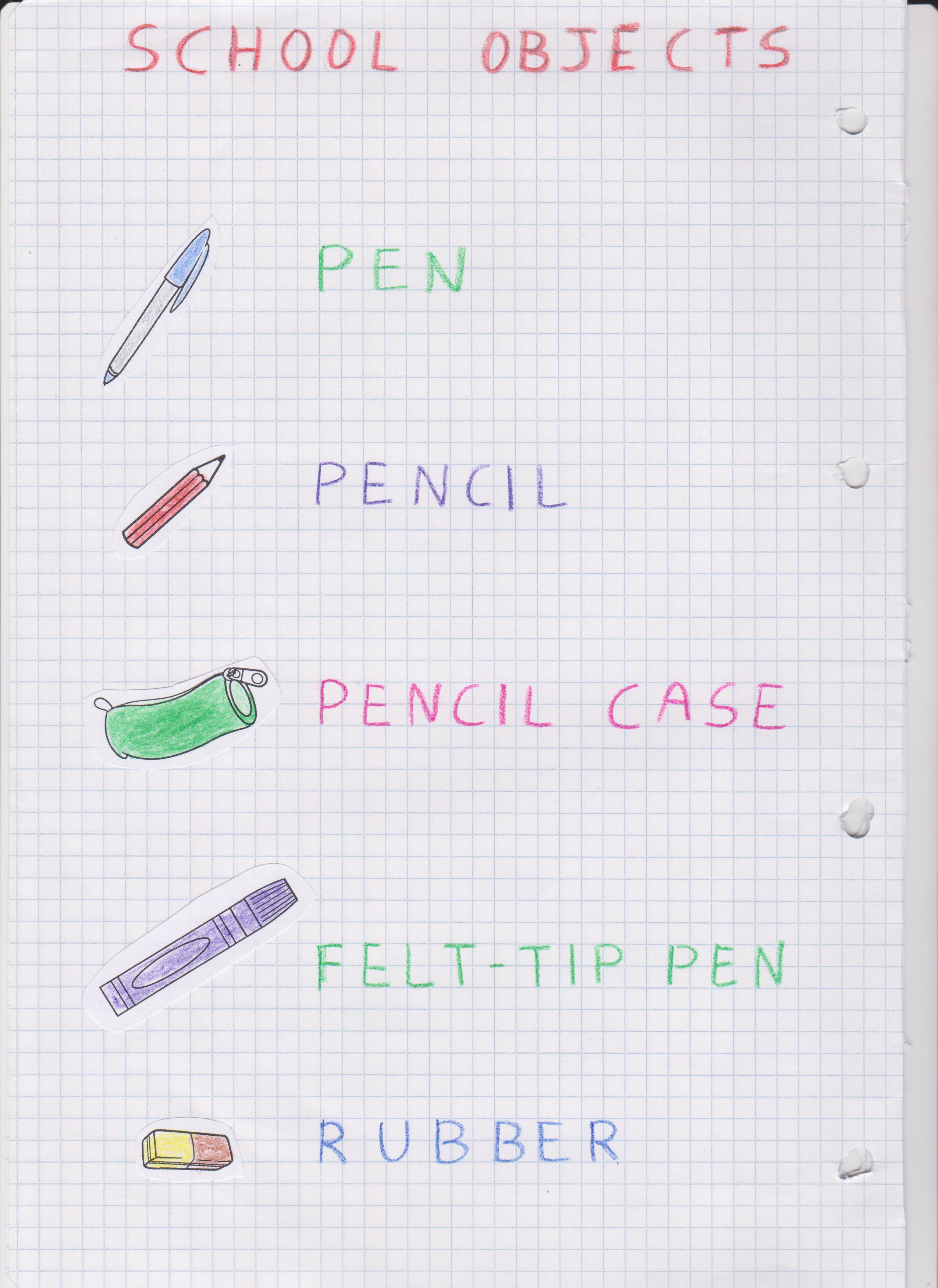 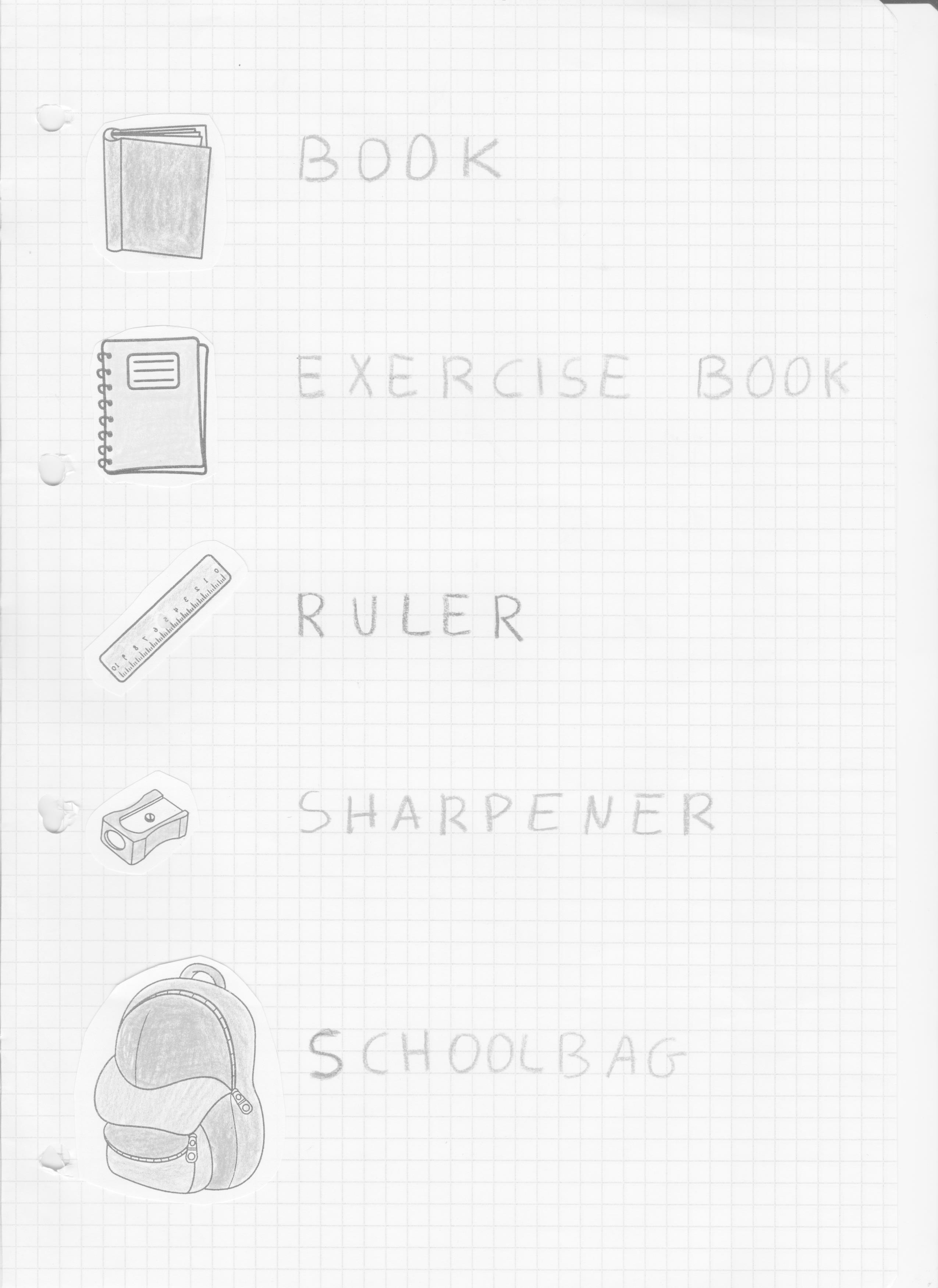 